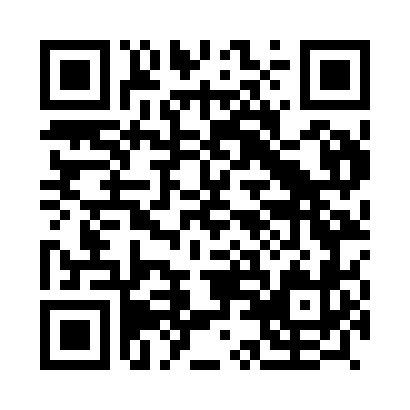 Prayer times for Zedes, PortugalWed 1 May 2024 - Fri 31 May 2024High Latitude Method: Angle Based RulePrayer Calculation Method: Muslim World LeagueAsar Calculation Method: HanafiPrayer times provided by https://www.salahtimes.comDateDayFajrSunriseDhuhrAsrMaghribIsha1Wed4:396:261:266:238:2710:072Thu4:386:251:266:238:2810:083Fri4:366:241:266:248:2910:104Sat4:346:221:266:248:3010:125Sun4:326:211:266:258:3110:136Mon4:316:201:266:268:3210:157Tue4:296:191:266:268:3310:168Wed4:276:181:266:278:3410:189Thu4:256:171:266:278:3510:1910Fri4:246:151:266:288:3610:2111Sat4:226:141:266:298:3710:2212Sun4:206:131:266:298:3810:2413Mon4:196:121:266:308:3910:2514Tue4:176:111:266:308:4010:2715Wed4:166:101:266:318:4110:2816Thu4:146:091:266:318:4210:3017Fri4:136:081:266:328:4310:3118Sat4:116:081:266:338:4410:3319Sun4:106:071:266:338:4510:3420Mon4:086:061:266:348:4610:3621Tue4:076:051:266:348:4710:3722Wed4:066:041:266:358:4810:3923Thu4:046:041:266:358:4910:4024Fri4:036:031:266:368:5010:4125Sat4:026:021:266:368:5110:4326Sun4:016:011:266:378:5210:4427Mon3:596:011:266:378:5210:4528Tue3:586:001:276:388:5310:4729Wed3:576:001:276:388:5410:4830Thu3:565:591:276:398:5510:4931Fri3:555:591:276:398:5610:50